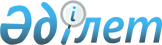 О внесении изменений в решение Сандыктауского районного маслихата от 21 декабря 2012 года № 10/1 "О бюджете Сандыктауского района на 2013-2015 годы"
					
			Утративший силу
			
			
		
					Решение Сандыктауского районного маслихата Акмолинской области от 10 декабря 2013 года № 20/1. Зарегистрировано Департаментом юстиции Акмолинской области 11 декабря 2013 года № 3919. Утратило силу решением Сандыктауского районного маслихата Акмолинской области от 10 апреля 2014 года № 23/9      Сноска. Утратило силу решением Сандыктауского районного маслихата Акмолинской области от 10.04.2014 № 23/9 (вступает в силу и вводится в действие со дня подписания).

      Примечание РЦПИ.

      В тексте документа сохранена пунктуация и орфография оригинала.

      В соответствии с подпунктом 4) пункта 2 статьи 106 Бюджетного кодекса Республики Казахстан от 4 декабря 2008 года, с подпунктом 1) пункта 1 статьи 6 Закона Республики Казахстан от 23 января 2001 года "О местном государственном управлении и самоуправлении в Республике Казахстан", Сандыктауский районный маслихат РЕШИЛ:

      1. Внести в решение Сандыктауского районного маслихата "О бюджете Сандыктауского района на 2013-2015 годы" от 21 декабря 2012 года № 10/1 (зарегистрировано в Реестре государственной регистрации нормативных правовых актов № 3581, опубликовано 11 января 2013 года в газете "Сандыктауские вести") следующие изменения:

      пункт 1 изложить в новой редакции:

      "1. Утвердить бюджет Сандыктауского района на 2013-2015 годы, согласно приложениям 1, 2 и 3 соответственно, в том числе на 2013 год в следующих объемах:

      1) доходы – 1 802 526,8 тысяч тенге, в том числе:

      налоговые поступления – 277 681,7 тысяч тенге;

      неналоговые поступления – 5 986,4 тысяч тенге;

      поступления от продажи основного капитала – 13 776,0 тысяч тенге;

      поступления трансфертов – 1 505 082,7 тысяч тенге;

      2) затраты – 1 812 400,1 тысяч тенге;

      3) чистое бюджетное кредитование – 8 657,6 тысяч тенге, в том числе:

      бюджетные кредиты – 10 386,6 тысяч тенге;

      погашение бюджетных кредитов – 1 729,0 тысяч тенге;

      4) сальдо по операциям с финансовыми активами – 5 432,4 тысяч тенге, в том числе:

      приобретение финансовых активов – 5 432,4 тысяч тенге;

      5) дефицит (профицит) бюджета – -23 963,3 тысяч тенге;

      6) финансирование дефицита (использование профицита) бюджета – 23 963,3 тысяч тенге.";

      приложения 1, 4, 5 к вышеуказанному решению изложить в новой редакции, согласно приложениям 1, 2, 3 к настоящему решению.

      2. Настоящее решение вступает в силу со дня государственной регистрации в Департаменте юстиции Акмолинской области и вводится в действие с 1 января 2013 года.



      "СОГЛАСОВАНО"

 Бюджет района на 2013 год Целевые трансферты и бюджетные кредиты
из республиканского бюджета на 2013 год Целевые трансферты из областного бюджета на 2013 год
					© 2012. РГП на ПХВ «Институт законодательства и правовой информации Республики Казахстан» Министерства юстиции Республики Казахстан
				
      Председатель сессии

      районного маслихата,

      секретарь районного

      маслихата

С.Клюшников

      Аким

      Сандыктауского района

Е.Сагдиев
Приложение 1
к решению Сандыктауского
районного маслихата
от 10 декабря 2013 года
№ 20/1
Приложение 1
к решению Сандыктауского
районного маслихата
от 21 декабря 2012 года
№ 10/1Категория

Категория

Категория

Категория

Сумма,

тысяч тенге

Класс

Класс

Класс

Сумма,

тысяч тенге

Подкласс

Подкласс

Сумма,

тысяч тенге

Наименование

Сумма,

тысяч тенге

1

2

3

4

5

I. Доходы

1 802 526,8

1

Налоговые поступления

277 681,7

01

Подоходный налог

20 116,7

2

Индивидуальный подоходный налог

20 116,7

03

Социальный налог

129 492,0

1

Социальный налог

129 492,0

04

Налоги на собственность

100 919,0

1

Налоги на имущество

51 845,1

3

Земельный налог

3 283,7

4

Налог на транспортные средства

42 045,2

5

Единый земельный налог

3 745,0

05

Внутренние налоги на товары, работы и услуги

23 722,4

2

Акцизы

1 207,1

3

Поступления за использование природных и других ресурсов

18 351,9

4

Сборы за ведение предпринимательской и профессиональной деятельности

4 156,8

5

Налог на игорный бизнес

6,6

07

Прочие налоги

190,0

1

Прочие налоговые поступления в местный бюджет

190,0

08

Обязательные платежи, взимаемые за совершение юридически значимых действий и (или) выдачу документов уполномоченными на то государственными органами или должностными лицами

3 241,6

1

Государственная пошлина

3 241,6

2

Неналоговые поступления

5 986,4

01

Доходы от государственной собственности

1 918,4

1

Поступления части чистого дохода государственных предприятий

54,4

5

Доходы от аренды имущества, находящегося в государственной собственности

1 861,5

7

Вознаграждения по кредитам, выданным из государственного бюджета

2,5

03

Поступления денег от проведения государственных закупок, организуемых государственными учреждениями, финансируемыми из государственного бюджета

25,0

1

Поступления денег от проведения государственных закупок, организуемых государственными учреждениями, финансируемыми из государственного бюджета

25,0

04

Штрафы, пени, санкции, взыскания, налагаемые государственными учреждениями, финансируемыми из государственного бюджета, а также содержащимися и финансируемыми из бюджета (сметы расходов) Национального Банка Республики Казахстан

3,0

1

Штрафы, пени, санкции, взыскания, налагаемые государственными учреждениями, финансируемыми из государственного бюджета, а также содержащимися и финансируемыми из бюджета (сметы расходов) Национального Банка Республики Казахстан, за исключением поступлений от организаций нефтяного сектора

3,0

06

Прочие неналоговые поступления

4 040,0

1

Прочие неналоговые поступления

4 040,0

3

Поступления от продажи основного капитала

13 776,0

01

Продажа государственного имущества, закрепленного за государственными учреждениями

3 274,0

1

Продажа государственного имущества, закрепленного за государственными учреждениями

3 274,0

03

Продажа земли и нематериальных активов

10 502,0

1

Продажа земли

10 502,0

4

Поступления трансфертов

1 505 082,7

02

Трансферты из вышестоящих органов государственного управления

1 505 082,7

2

Трансферты из областного бюджета

1 505 082,7

Функциональная группа

Функциональная группа

Функциональная группа

Функциональная группа

Сумма,

тысяч тенге

Администратор бюджетных программ

Администратор бюджетных программ

Администратор бюджетных программ

Сумма,

тысяч тенге

Программа

Программа

Сумма,

тысяч тенге

Наименование

Сумма,

тысяч тенге

1

2

3

4

5

II. Затраты

1 812 400,1

01

Государственные услуги общего характера

212 231,0

112

Аппарат маслихата района (города областного значения)

11 501,0

001

Услуги по обеспечению деятельности маслихата района (города областного значения)

11 501,0

122

Аппарат акима района (города областного значения)

58 613,6

001

Услуги по обеспечению деятельности акима района (города областного значения)

50 550,8

003

Капитальные расходы государственного органа

8 062,8

123

Аппарат акима района в городе, города районного значения, поселка, села, сельского округа

120 126,1

001

Услуги по обеспечению деятельности акима района в городе, города районного значения, поселка, села, сельского округа

118 742,9

022

Капитальные расходы государственного органа

1 383,2

459

Отдел экономики и финансов района (города областного значения)

21 990,3

001

Услуги по реализации государственной политики в области формирования и развития экономической политики, государственного планирования, исполнения бюджета и управления коммунальной собственностью района (города областного значения)

21 041,0

003

Проведение оценки имущества в целях налогообложения

472,2

010

Приватизация, управление коммунальным имуществом, постприватизационная деятельность и регулирование споров, связанных с этим

470,7

033

Проведение мероприятий по ликвидации государственного учреждения, проводившего работу по выдаче разовых талонов и обеспечению полноты сбора сумм от реализации разовых талонов

6,4

02

Оборона

3 794,8

122

Аппарат акима района (города областного значения)

3 794,8

005

Мероприятия в рамках исполнения всеобщей воинской обязанности

2 172,9

006

Предупреждение и ликвидация чрезвычайных ситуаций масштаба района (города областного значения)

1 621,9

03

Общественный порядок, безопасность, правовая, судебная, уголовно-исполнительная деятельность

583,0

458

Отдел жилищно-коммунального хозяйства, пассажирского транспорта и автомобильных дорог района (города областного значения)

583,0

021

Обеспечение безопасности дорожного движения в населенных пунктах

583,0

04

Образование

1 029 249,8

464

Отдел образования района (города областного значения)

1 029 249,8

001

Услуги по реализации государственной политики на местном уровне в области образования

9 929,9

003

Общеобразовательное обучение

854 353,1

004

Информатизация системы образования в государственных учреждениях образования района (города областного значения)

1 002,0

005

Приобретение и доставка учебников, учебно-методических комплексов для государственных учреждений образования района (города областного значения)

9 930,0

006

Дополнительное образование для детей

22 293,0

012

Капитальные расходы государственного органа

4,1

015

Ежемесячная выплата денежных средств опекунам (попечителям) на содержание ребенка-сироты (детей-сирот), и ребенка (детей), оставшегося без попечения родителей

10 661,9

020

Обеспечение оборудованием, программным обеспечением детей-инвалидов, обучающихся на дому

1 514,6

040

Реализация государственного образовательного заказа в дошкольных организациях образования

83 455,8

067

Капитальные расходы подведомственных государственных учреждений и организаций

36 105,4

06

Социальная помощь и социальное обеспечение

45 953,9

451

Отдел занятости и социальных программ района (города областного значения)

45 953,9

001

Услуги по реализации государственной политики на местном уровне в области обеспечения занятости и реализации социальных программ для населения

15 126,9

002

Программа занятости

10 203,3

005

Государственная адресная социальная помощь

1 057,0

006

Оказание жилищной помощи

374,0

007

Социальная помощь отдельным категориям нуждающихся граждан по решениям местных представительных органов

8 841,0

010

Материальное обеспечение детей-инвалидов, воспитывающихся и обучающихся на дому

388,0

011

Оплата услуг по зачислению, выплате и доставке пособий и других социальных выплат

148,0

014

Оказание социальной помощи нуждающимся гражданам на дому

6 429,7

016

Государственные пособия на детей до 18 лет

1 744,0

017

Обеспечение нуждающихся инвалидов обязательными гигиеническими средствами и предоставление услуг специалистами жестового языка, индивидуальными помощниками в соответствии с индивидуальной программой реабилитации инвалида

1 642,0

07

Жилищно-коммунальное хозяйство

213 490,3

123

Аппарат акима района в городе, города районного значения, поселка, села, сельского округа

2 867,5

009

Обеспечение санитарии населенных пунктов

2 378,5

010

Содержание мест захоронений и погребение безродных

69,0

011

Благоустройство и озеленение населенных пунктов

420,0

455

Отдел культуры и развития языков района (города областного значения)

1 800,0

024

Ремонт объектов в рамках развития городов и сельских населенных пунктов по Дорожной карте занятости 2020

1 800,0

458

Отдел жилищно-коммунального хозяйства, пассажирского транспорта и автомобильных дорог района (города областного значения)

139 290,4

012

Функционирование системы водоснабжения и водоотведения

5 371,2

015

Освещение улиц в населенных пунктах

6 992,0

016

Обеспечение санитарии населенных пунктов

7 510,0

018

Благоустройство и озеленение населенных пунктов

4 000,0

026

Организация эксплуатации тепловых сетей, находящихся в коммунальной собственности района (городов областного значения)

5 120,0

028

Развитие коммунального хозяйства

100 170,0

031

Изготовление технических паспортов на объекты кондоминиумов

760,0

041

Ремонт и благоустройство объектов в рамках развития городов и сельских населенных пунктов по Дорожной карте занятости 2020

9 367,2

464

Отдел образования района (города областного значения)

252,2

026

Ремонт объектов в рамках развития городов и сельских населенных пунктов по Дорожной карте занятости 2020

252,2

472

Отдел строительства, архитектуры и градостроительства района (города областного значения)

69 280,2

003

Проектирование, строительство и (или) приобретение жилья коммунального жилищного фонда

56 940,3

004

Проектирование, развитие, обустройство и (или) приобретение инженерно-коммуникационной инфраструктуры

9 214,9

006

Развитие системы водоснабжения и водоотведения

3 125,0

08

Культура, спорт, туризм и информационное пространство

153 056,5

455

Отдел культуры и развития языков района (города областного значения)

127 787,7

001

Услуги по реализации государственной политики на местном уровне в области развития языков и культуры

6 548,0

003

Поддержка культурно-досуговой работы

91 339,0

006

Функционирование районных (городских) библиотек

21 183,0

007

Развитие государственного языка и других языков народа Казахстана

5 868,1

010

Капитальные расходы государственного органа

1 705,0

032

Капитальные расходы подведомственных государственных учреждений и организаций

1 144,6

456

Отдел внутренней политики района (города областного значения)

12 622,0

001

Услуги по реализации государственной политики на местном уровне в области информации, укрепления государственности и формирования социального оптимизма граждан

5 737,0

002

Услуги по проведению государственной информационной политики через газеты и журналы

5 748,0

003

Реализация мероприятий в сфере молодежной политики

1 137,0

465

Отдел физической культуры и спорта района (города областного значения)

9 065,3

001

Услуги по реализации государственной политики на местном уровне в сфере физической культуры и спорта

4 291,3

006

Проведение спортивных соревнований на районном (города областного значения) уровне

238,0

007

Подготовка и участие членов сборных команд района (города областного значения) по различным видам спорта на областных спортивных соревнованиях

4 536,0

472

Отдел строительства, архитектуры и градостроительства района (города областного значения)

3 581,5

008

Развитие объектов спорта и туризма

3 581,5

10

Сельское, водное, лесное, рыбное хозяйство, особо охраняемые природные территории, охрана окружающей среды и животного мира, земельные отношения

58 213,6

459

Отдел экономики и финансов района (города областного значения)

3 350,3

099

Реализация мер по оказанию социальной поддержки специалистов

3 350,3

462

Отдел сельского хозяйства района (города областного значения)

15 960,6

001

Услуги по реализации государственной политики на местном уровне в сфере сельского хозяйства

15 810,6

006

Капитальные расходы государственного органа

150,0

463

Отдел земельных отношений района (города областного значения)

2 974,3

001

Услуги по реализации государственной политики в области регулирования земельных отношений на территории района (города областного значения)

1 304,3

004

Организация работ по зонированию земель

1 670,0

473

Отдел ветеринарии района (города областного значения)

35 928,4

001

Услуги по реализации государственной политики на местном уровне в сфере ветеринарии

6 045,0

007

Организация отлова и уничтожения бродячих собак и кошек

200,0

011

Проведение противоэпизоотических мероприятий

29 683,4

11

Промышленность, архитектурная, градостроительная и строительная деятельность

13 373,8

472

Отдел строительства, архитектуры и градостроительства района (города областного значения)

13 373,8

001

Услуги по реализации государственной политики в области строительства, архитектуры и градостроительства на местном уровне

9 373,8

013

Разработка схем градостроительного развития территории района, генеральных планов городов районного (областного значения), поселков и иных сельских населенных пунктов

4 000,0

12

Транспорт и коммуникации

43 517,1

123

Аппарат акима района в городе, города районного значения, поселка, села, сельского округа

8 800,0

013

Обеспечение функционирования автомобильных дорог в городах районного значения, поселках, аулах (селах), аульных (сельских) округах

8 800,0

458

Отдел жилищно-коммунального хозяйства, пассажирского транспорта и автомобильных дорог района (города областного значения)

34 717,1

023

Обеспечение функционирования автомобильных дорог

34 717,1

13

Прочие

33 708,9

458

Отдел жилищно-коммунального хозяйства, пассажирского транспорта и автомобильных дорог района (города областного значения)

27 900,2

001

Услуги по реализации государственной политики на местном уровне в области жилищно-коммунального хозяйства, пассажирского транспорта и автомобильных дорог

11 616,5

013

Капитальные расходы государственного органа

143,7

040

Реализация мер по содействию экономическому развитию регионов в рамках Программы "Развитие регионов"

16 140,0

459

Отдел экономики и финансов района (города областного значения)

200,0

012

Резерв местного исполнительного органа района (города областного значения)

200,0

493

Отдел предпринимательства, промышленности и туризма района (города областного значения)

5 608,7

001

Услуги по реализации государственной политики на местном уровне в области развития предпринимательства, промышленности и туризма

5 608,7

14

Обслуживание долга

2,5

459

Отдел экономики и финансов района (города областного значения)

2,5

021

Обслуживание долга местных исполнительных органов по выплате вознаграждений и иных платежей по займам из областного бюджета

2,5

15

Трансферты

5 224,9

459

Отдел экономики и финансов района (города областного значения)

5 224,9

006

Возврат неиспользованных (недоиспользованных) целевых трансфертов

5 224,9

III. Чистое бюджетное кредитование

8 657,6

Бюджетные кредиты

10 386,6

10

Сельское, водное, лесное, рыбное хозяйство, особо охраняемые природные территории, охрана окружающей среды и животного мира, земельные отношения

10 386,6

459

Отдел экономики и финансов района (города областного значения)

10 386,6

018

Бюджетные кредиты для реализации мер социальной поддержки специалистов

10 386,6

5

Погашение бюджетных кредитов

1 729,0

01

Погашение бюджетных кредитов

1 729,0

1

Погашение бюджетных кредитов, выданных из государственного бюджета

1 729,0

IV. Сальдо по операциям с финансовыми активами

5 432,4

Приобретение финансовых активов

5 432,4

13

Прочие

5 432,4

458

Отдел жилищно-коммунального хозяйства, пассажирского транспорта и автомобильных дорог района (города областного значения)

5 432,4

065

Формирование или увеличение уставного капитала юридических лиц

5 432,4

V. Дефицит (профицит) бюджета

-23 963,3

VI. Финансирование дефицита (использование профицита) бюджета

23 963,3

7

Поступления займов

10 386,0

01

Внутренние государственные займы

10 386,0

2

Договоры займа

10 386,0

16

Погашение займов

2 943,3

459

Отдел экономики и финансов района (города областного значения)

2 943,3

005

Погашение долга местного исполнительного органа перед вышестоящим бюджетом

1 729,0

022

Возврат неиспользованных бюджетных кредитов, выданных из местного бюджета

1 214,3

8

Используемые остатки бюджетных средств

16 520,6

01

Остатки бюджетных средств

16 520,6

1

Свободные остатки бюджетных средств

16 520,6

Приложение 2
к решению Сандыктауского
районного маслихата
от 10 декабря 2013 года
№ 20/1
Приложение 4
к решению Сандыктауского
районного маслихата
от 21 декабря 2012 года
№ 10/1Наименование

Сумма,

тысяч тенге

1

2

Всего

328 074,1

Целевые текущие трансферты

171 927,1

в том числе:

Отдел ветеринарии района

31 483,0

На проведение противоэпизоотических мероприятий

31 483,0

Отдел экономики и финансов района

3 350,3

На реализацию мер социальной поддержки специалистов

3 350,3

Отдел жилищно-коммунального хозяйства, пассажирского транспорта и автомобильных дорог района

16 140,0

На реализацию мер по содействию экономическому развитию регионов в рамках Программы "Развитие регионов"

16 140,0

Отдел образования района

117 391,8

На реализацию государственного образовательного заказа в дошкольных организациях образования

80 503,0

На реализацию Государственной программы развития образования Республики Казахстан на 2011-2020 годы, в том числе:

10 594,0

оснащение учебным оборудованием кабинетов физики, химии, биологии в государственных учреждениях основного среднего и общего среднего образования

8 194,0

обеспечение оборудованием, программным обеспечением детей-инвалидов, обучающихся на дому

2 400,0

На ежемесячную выплату денежных средств опекунам (попечителям) на содержание ребенка-сироты (детей-сирот), и ребенка (детей), оставшегося без попечения родителей

10 661,9

На увеличение размера доплаты за квалификационную категорию учителям школ и воспитателям дошкольных организаций образования

8 241,9

На повышение оплаты труда учителям, прошедшим повышение квалификации по трехуровневой системе

7 391,0

Аппарат акима района в городе, города районного значения, поселка, села, сельского округа

2 619,0

На увеличение штатной численности местных исполнительных органов

2 619,0

Отдел сельского хозяйства и земельных отношений района

943,0

На увеличение штатной численности местных исполнительных органов

943,0

Целевые трансферты на развитие

145 761,0

Отдел жилищно-коммунального хозяйства, пассажирского транспорта и автомобильных дорог района

90 723,0

На развитие коммунального хозяйства

90 723,0

Отдел строительства района

55 038,0

На проектирование, строительство и (или) приобретение жилья коммунального жилищного фонда

49 396,0

На проектирование, развитие, обустройство и (или) приобретение инженерно-коммуникационной инфраструктуры

5 642,0

Бюджетные кредиты

10 386,0

Отдел экономики и финансов района

10 386,0

Бюджетные кредиты местным исполнительным органам для реализации мер социальной поддержки специалистов

10 386,0

Приложение 3
к решению Сандыктауского
районного маслихата
от 10 декабря 2013 года
№ 20/1
Приложение 5
к решению Сандыктауского
районного маслихата
от 21 декабря 2012 года
№ 10/1Наименование

Сумма,

тысяч тенге

1

2

Всего

72 809,6

Целевые текущие трансферты

49 209,3

в том числе:

Отдел образования района

7 968,0

На капитальный ремонт объектов образования

5 900,0

На противопожарные мероприятия объектов образования

2 068,0

Отдел занятости и социальных программ района

1 957,0

На оказание социальной помощи участникам и инвалидам Великой Отечественной войны на расходы за коммунальные услуги и абонентской платы за услуги телефонной связи

571,0

На оплату за учебу в колледжах студентам из малообеспеченных и многодетных семей сельской местности Сандыктауского района

1 386,0

Отдел жилищно-коммунального хозяйства, пассажирского транспорта и автомобильных дорог района

39 284,3

На ремонт автомобильных дорог

29 917,1

На развитие городов и сельских населенных пунктов в рамках Дорожной карты занятости 2020

9 367,2

Целевые трансферты на развитие

23 600,3

в том числе:

Отдел строительства района

9 170,9

На проектирование, строительство и (или) приобретение жилья коммунального жилищного фонда

6 812,9

На проектирование, развитие, обустройство и (или) приобретение инженерно-коммуникационной инфраструктуры

2 358,0

Отдел жилищно-коммунального хозяйства, пассажирского транспорта и автомобильных дорог района

14 429,4

На развитие коммунального хозяйства

8 997,0

На увеличение уставного капитала юридических лиц

5 432,4

